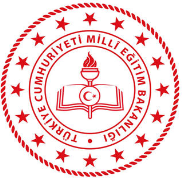 2023 - 2024 EĞİTİM-ÖĞRETİM YILINECİP FAZIL KISAKÜREK İMAM HATİP ORTAOKULUSOSYAL BİLGİLER  DERSİ 2. DÖNEM  1. YAZILI 5. SINIFLAR ORTAK SINAV SORULARI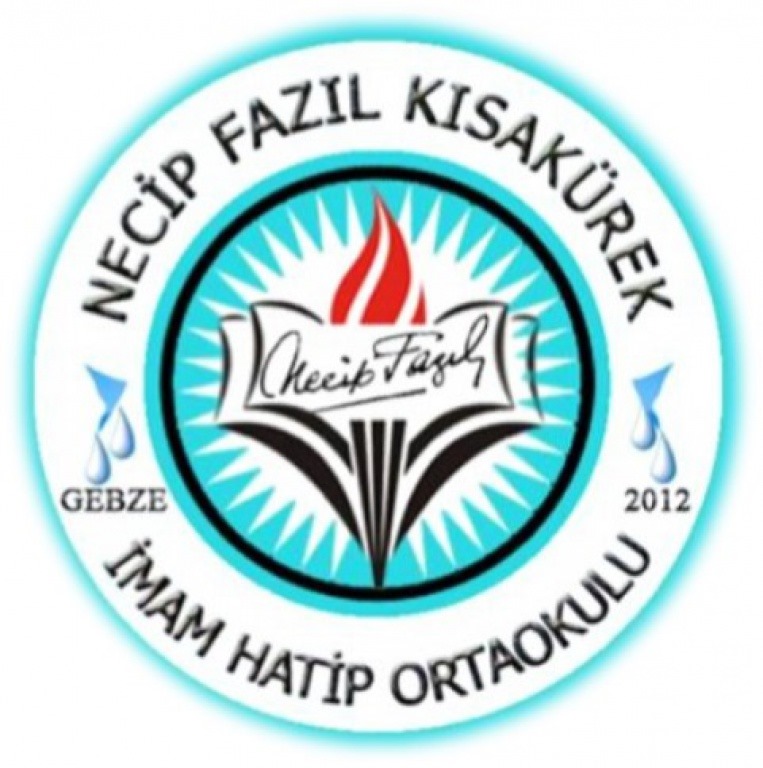 ADI:SINAV TARİHİ:01 / 01 / 2024SOYADI:SINIFIOKUL NO:ALDIĞI PUAN:SORU – 1PUAN   10SORU – 2PUAN   10SORU – 3PUAN   10SORU – 4PUAN   10SORU – 5PUAN   10SORU – 6PUAN   10SORU – 7PUAN   10SORU – 8PUAN   10SORU – 9PUAN   10SORU – 10PUAN   10